Конспект занятия по формированию элементарных математических представлений в средней группе Тема: «По сказочной дорожке» (счет в пределах 5)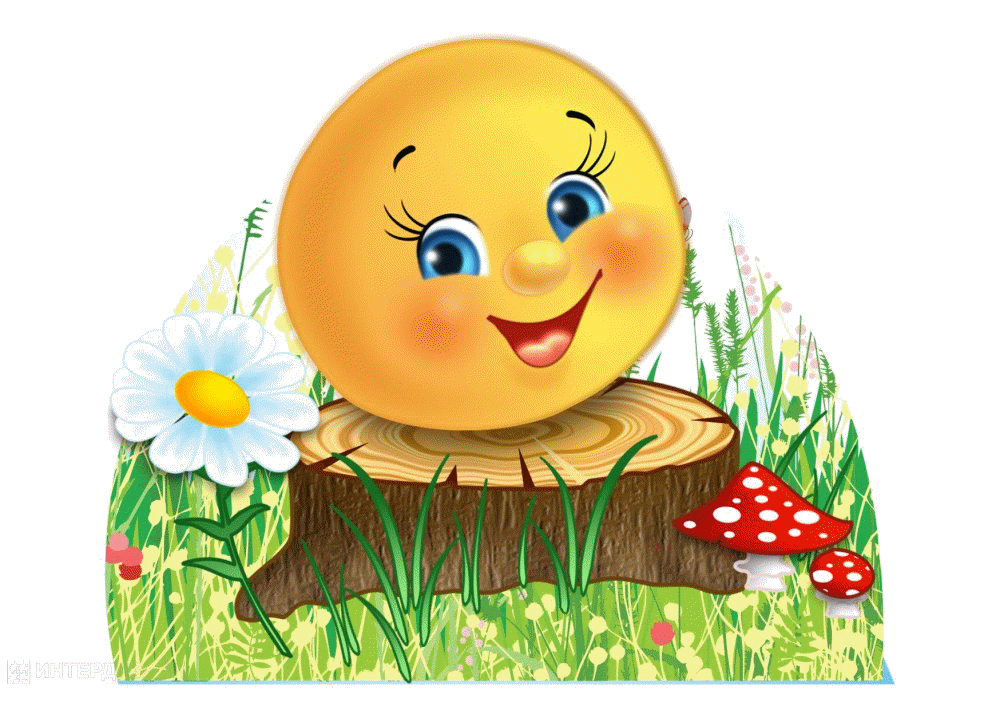 Подготовила и провела:воспитатель Клыкова Н.В.г. Смоленск19.02.2019Конспект занятия по формированию элементарных математических представлений в средней группе Тема: «По сказочной дорожке» (счет в пределах 5)Цель: Формирование элементарных математических представлений у детей через совместную игровую деятельность.Задачи: Образовательные: Продолжать учить считать в пределах 5.Формировать представление о равенстве и неравенстве двух групп предметов на основе счета.Знакомить с порядковым значением числа 5, отвечать на вопросы «Сколько?», «Который по счету?».Упражнять детей в порядковом счете.Развивающие: Развивать у детей внимание, логическое мышление, воображение, любознательность.Воспитательные: Воспитывать желание оказать помощь сказочному персонажу.Демонстрационный материал: 5 карточек с бабочками, 5 карточек с цветами.Раздаточный материал: на каждого ребёнка двух полосная карточка, по 5 зайчиков, по 5 морковок.Ход НОД:-Ребята, к нам пришли гости. Давайте поздороваемся!
Я вижу у вас хорошее настроение. Вы любите сказки? А какие сказки вы знаете?(Дети перечисляют известные им сказки). Дети: - Давайте  отправимся в страну сказок.Воспитатель: - Сегодня мы отправимся с вами  в сказку. А попадём мы в неё на волшебном «ковре-самолёте». Разворачиваю «ковёр», а там дырки в виде геометрических фигур.- Ой, ребята, его прогрызли мыши. Помогите починить ковёр. (на подносе лежат геометрические фигуры. Дети накладывают и определяют, те «заплатки», которые подходят для ремонта ковра).- Назовите те фигуры, которые вам понадобились. - Теперь становитесь на ковёр и повторяйте волшебные слова:           Наш ковёр по небу мчится:           Что же с нами приключится?            Попадём на нём мы в сказку,          А в какую? Где подсказка? Что за сказка? (Колобок) Отправимся в сказку Колобок? Тогда присаживайтесь на стульчики, закройте глазки, я скажу волшебные слова. 1,2,3 — улыбнись, сразу в сказке окажись. Глазки открываются, сказка начинается. В деревушке, рядом с речкой, в теплом доме с русской печкойЖили – были много лет бабка старая и дед.Затопив однажды печь, дед просит колобок испечь!Бабка колобок испекла, на окошко унесла. Выкатился колобок из дома и отправился по дороге Катится колобок по тропинке, а вокруг красота. Цветочки цветут, бабочки летают. ЗАДАНИЕ 1.Давайте сосчитаем, сколько всего цветов? (4)1 ребенок - выложи 4 цветка.2 ребенок- посчитай цветы и расположи пожалуйста на нижней части доски столько же бабочек: сколько цветов? (4) Сколько бабочек(4) Что можно сказать о количестве цветов и бабочек? (цветов столько же сколько бабочек)Ой, ребята, посмотрите, а вот еще один цветок спрятался. (Прикрепляю на доску ещё одну картинку с изображением цветка)-Что мы можем сказать о количестве цветов и бабочек. Цветов стало больше. (Считаю цветы сама и спрашиваю)-Сколько стало цветов? Посчитай Алёна.-Как получилось 5 цветов, Дима. (Добавили один)-Даниил, сколько бабочек? (4)-Пять цветков и четыре бабочки. Сравните, чего больше? (Цветов больше, чем бабочек). Чего меньше? (Бабочек меньше, чем цветов)-Какое число меньше 5 или 4?-Какое число больше 5 или 4?-Как сделать так, чтобы цветов и бабочек стало поровну: по 5.(Добавить одну бабочку)-Как получилось 5 бабочек? (К четырём бабочкам добавили ещё одну)Восстанавливаю неравенство: убираю одну бабочку.-Как ещё можно сделать так, чтобы цветов и бабочек стало поровну. (Убрать один цветок)-Молодцы, ребята. Покатился колобок дальше. Вдруг из леса – скок – поскок – прыгнул заяц на пенёк:- Здравствуй, Колоб – Колобок, съем – ка я тебя, дружок.Ребята, чтобы помочь колобку и продолжить путь дальше – нужно выполнить задания зайца, давайте поможем колобку.ЗАДАНИЕ 2.Игра «Поручение»Воспитатель: Давайте присядем и посмотрим что нам заяц приготовил.Какие фигуры вы видите перед собой? (Ответы детей)Надо разложить геометрические фигуры следующим образом:Найдите и положите перед собой зайца, справа от зайца положите – квадрат, слева –треугольник, вверху- круг, внизу- прямоугольник.- Справа от зайца что расположил?- Слева от зайца что расположил…. ?- Куда положил треугольник?- Куда положил прямоугольник?Молодцы, мы справились с заданием, убежал Колобок от Зайца.- Через ёлки и осинки покатился по тропинке. Неожиданно под елкой колобок увидел волка.- Вот кто спать мне не дает, песни на весь лес поет.Проглочу тебя, дружок, да посплю еще часок.- Ребята, поможем нашему герою стать быстрым и ловким и спастись от волка, Ну-ка, становитесь на зарядку. ЗАДАНИЕ 3.ФИЗКУЛЬТМИНУТКА «Прыг, скок колобок» (ПЕСНЯ ПРО КОЛОБКА)- Отлично, с этим заданием справились. Продолжим наше путешествие дальше. Колобок так торопился, что в овраге очутился,Где трещать малиной стал, там медведь его догнал.Ребята, надо выручать нашего друга, ведь от медведя не так легко уйти. ЗАДАНИЕ 4.Медведь очень любит играть с кубиками, но у него все кубики перепутались. Давайте поможем ему выложить числовой ряд от 1 до 5, разложим кубики по – порядку. Молодцы! Покатился колобок дальше. Видит он – идет лисица, шубка золотом искрится.-Здравствуй, милый Колобок, спой мне песенку, дружок.Колобок забрался ловко вмиг на мордочку плутовке,Там устроился удобно, да забыл, что был съедобный.Ребята нужно помочь колобку уйти от лисы. Для этого мы должны правильно выполнить ее задания. ЗАДАНИЕ 5.(Порядковый счет) Давайте вспомним, сколько всего героев сказки были в лесу? (колобок, заяц, волк, медведь, лиса, - 5)Который по счету стоит заяц? Который по счету стоит колобок?Который по счету медведь? И т.д. Молодцы, ребята! Я предлагаю вам отправить колобка к дедушке и бабушке, чтобы с ним больше ничего плохого не случилось. Вы помогли колобку выполнить задания зайца, волка, медведя, обхитрить лису и добраться до своего дома обратно! Понравилось вам наше путешествие?Молодцы ребята вы справились с заданиями. Пора возвращаться нам в садик. Садимся в ковер – самолет. Послушайте волшебные слова:Ножкой топнем, в ладоши хлопнемВокруг себя повернемся,Закроем глаза и в садик вернемся.В. - Ребята вам сегодня понравилось играть, выполнять задания? Какое задание для вас было сегодня самым трудным? А самым легким? А самым интересным? Молодцы! Вы меня очень порадовали! Герои сказки с вами прощаются и дарят вам коробку с угощениями.